Biology 0871	  Worksheet on Nonvertebrate Chordates				Chapter 30-1 p767-770The two groups of nonvertebrate chordates are tunicates and lancelets.Feeding1. What type of feeding tunicates and lancelets use? ___filter feeding_________Respiration2. True or false? Lancelets exchange gases through their body surface. TrueCirculation3. Do lancelets have a open or closed circulatory system? __closed______4. Do lancelets have a true heart? ___no___Response5. Do tunicates and lancelets have a well developed nervous system? ___no___Movement6. Tunicates and lancelets don’t have fins or legs. How do the lancelets move?____________By contracting the paired muscles on their bodies._________Reproduction7. Point at the reproductive organs of the two nonvertebrate chordates.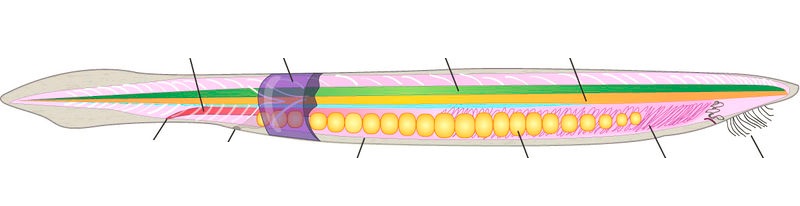 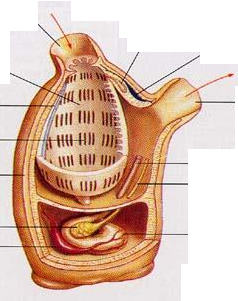 